Informações Contábeis – 1º TRIM 2023 - CAUMSO saldo disponível que passou para mês de abril de 2023 foi de R$ 3.035.077,05 que está demonstrado no Balanço Patrimonial do mês de março de 2023.Resultado FinanceiroApós análise do Balanço Patrimonial do mês de março de 2023, verificou-se que o CAUMS passou com um Superávit Financeiro no valor de R$ 2.342.914,28.Resultado PatrimonialO CAUMS apresentou em março de 2023 um Superávit Patrimonial no valor de R$1.027.256,60, conforme demonstrado.Comparativo Receita (arrecadada) CorrenteComparativo Despesa(realizada) CorrenteGastos de Pessoal e Encargos Sociais em relação à Receita ArrecadadaBrasília-DF, 14/04/2023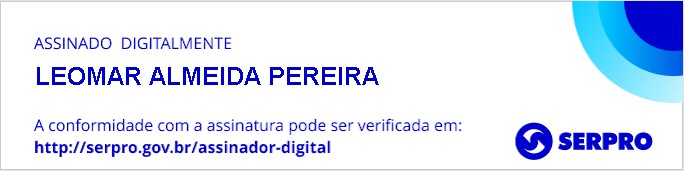 NÚCLEO DE CONTABILIDADEGERÊNCIA DE ORÇAMENTO E FINANÇAS DO CAUBR - GERFIN1 - Execução Orçamentária1 - Execução Orçamentária1 - Execução Orçamentária1 - Execução OrçamentáriaExecução do Orçamento da Receita e Despesa e Resultado OrçamentárioExecução do Orçamento da Receita e Despesa e Resultado OrçamentárioExecução do Orçamento da Receita e Despesa e Resultado OrçamentárioExecução do Orçamento da Receita e Despesa e Resultado OrçamentárioTipoCorrentesCapitalTOTALReceita Orçada4.217.720,86460.000,004.677.720,86Receita Arrecadada1.241.570,87-1.241.570,87Percentual Arrecadado29,44%Despesa Orçada4.377.720,86300.000,004.677.720,86Despesa Liquidada753.718,6514.176,13767.894,78Percentual Realizado17,22%4,73%16,42%Reserva de Contingência-Superávit Orçamentário473.676,09Superávit Primário487.852,22Saldo Disponível3.035.077,05(-) Passivo Circulante692.162,77(-) Restos a pagar Não Processado0,00(=) Superávit Financeiro2.342.914,28VPA1.782.931,41VPD755.674,81(=) Superávit Patrimonial1.027.256,6020221.079.666,1420231.241.570,87Variação R$161.904,73Variação %15,00%2022566.785,792023753.718,65Variação R$186.932,86Variação %32,98%Receita Arrecadada3.493.439,23Despesa de Pessoal1.372.185,47% gasto s/ Receita Arrecadada39,28%